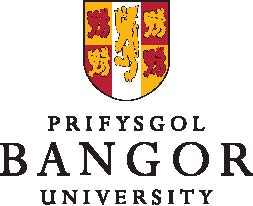 CYFLWYNIAD “TEITL”,YSTAFELL XXPRESENTATION “TITLE”,ROOM XX